Secondary Math 2	HOMEWORK							Name_________________________Triangle Similarity with Dilations   							Period________________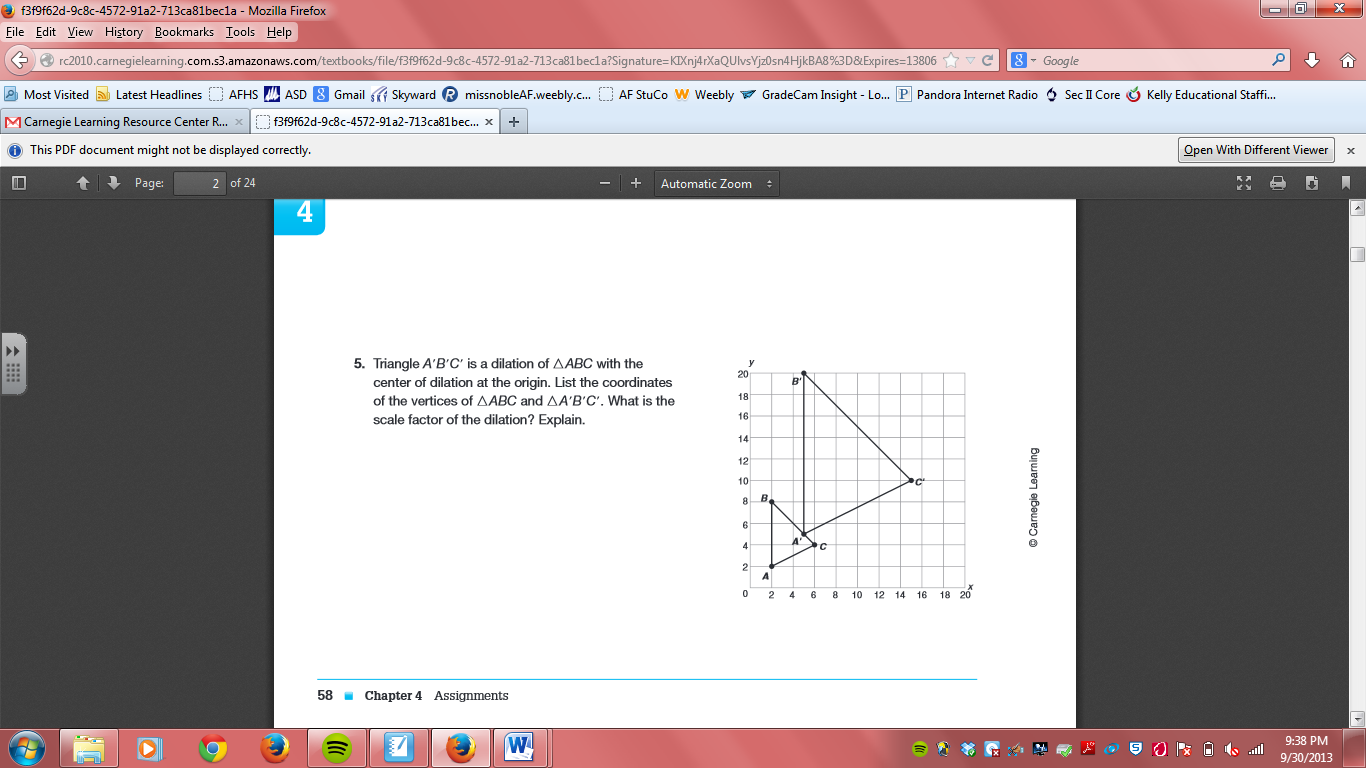 Triangle A’B’C’ is a dilation of  with center of dilation at the origin.  List the coordinates of the vertices of  and . What is the scale factor of the dilation?








Determine the scale factor of the following:
a) Scale factor: ________

























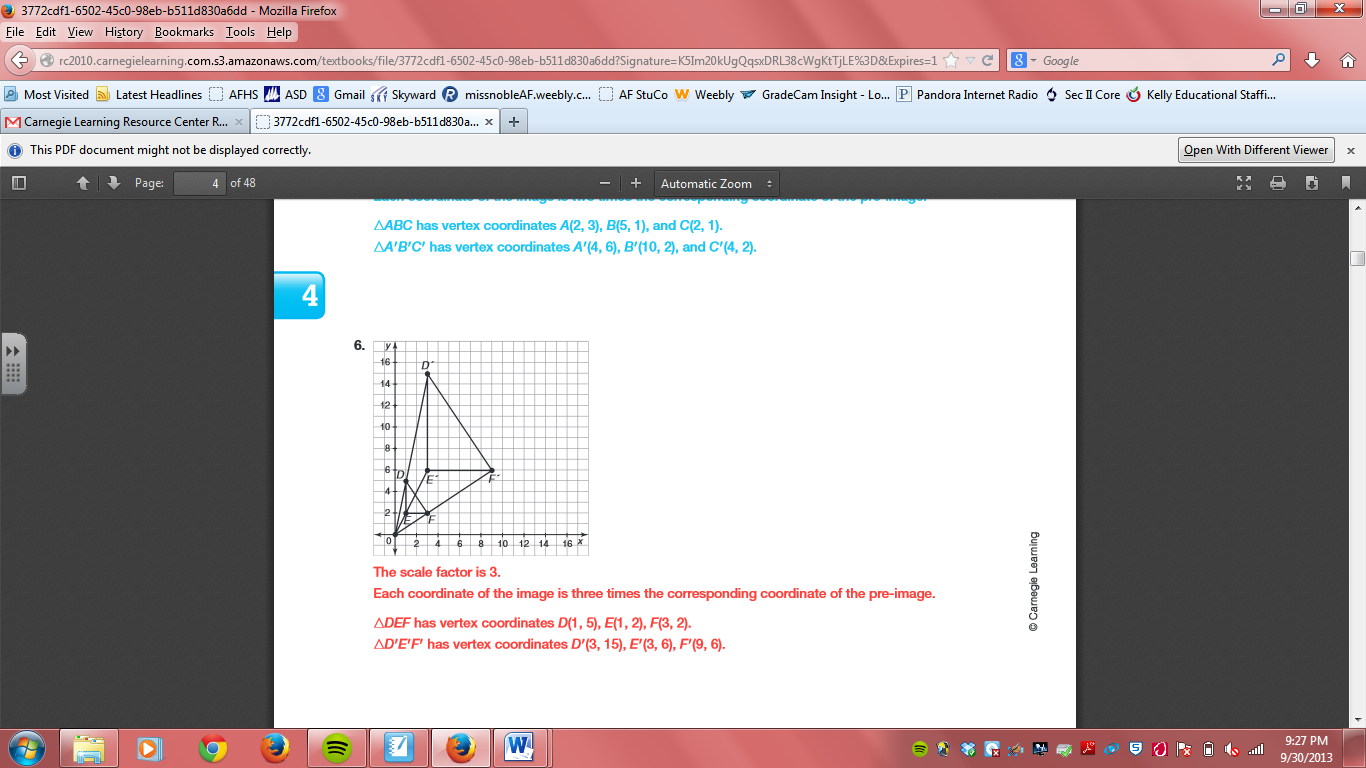  has vertices A (1,2), B (3,6), and C (9,7). What are the vertices of the image after a dilation with a scale factor of 3, using the origin as the center of dilation?






 has vertices G (0,20), H (16,24), and I (12,12). What are the vertices of the image after a dilation with a scale factor of  using the origin as the center of dilation?The following polygons are similar.  Find x and y.				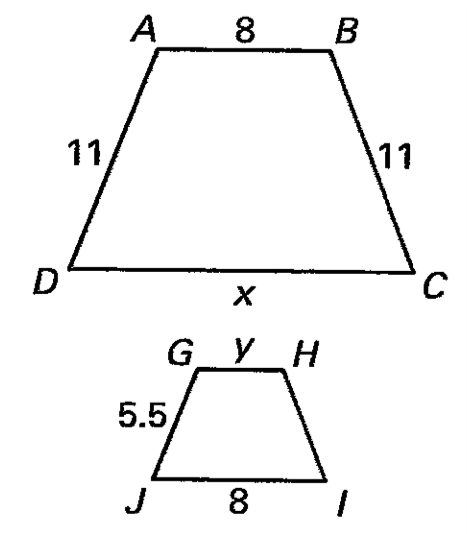 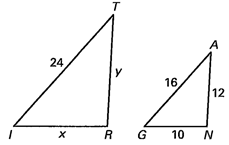 5/6. 		7/8.9.  has vertices A (1,2), B (3,6), and C (9,7). What are the vertices of the image after a dilation with a scale factor of 1/2, using the origin as the center of dilation? has vertices G (0,20), H (16,24), and I (12,12). What are the vertices of the image after a dilation with a scale factor of  using the origin as the center of dilation?